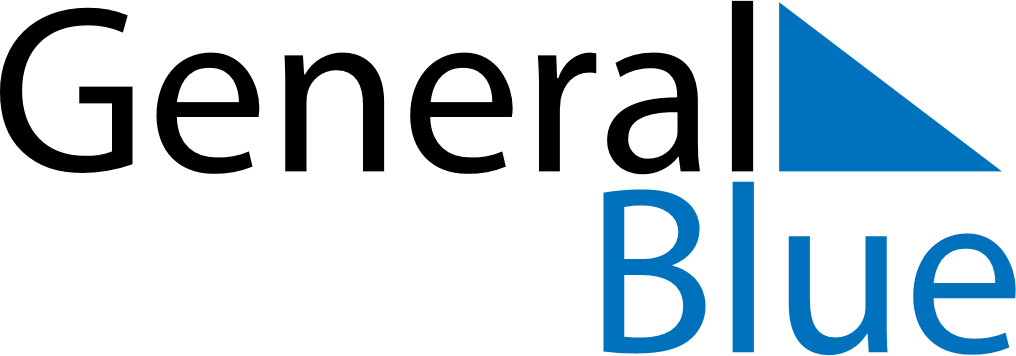 Weekly Meal Tracker March 4, 2024 - March 10, 2024Weekly Meal Tracker March 4, 2024 - March 10, 2024Weekly Meal Tracker March 4, 2024 - March 10, 2024Weekly Meal Tracker March 4, 2024 - March 10, 2024Weekly Meal Tracker March 4, 2024 - March 10, 2024Weekly Meal Tracker March 4, 2024 - March 10, 2024MondayMar 04TuesdayMar 05TuesdayMar 05WednesdayMar 06ThursdayMar 07FridayMar 08SaturdayMar 09SundayMar 10BreakfastLunchDinner